Temat: Znaczenie czystości w życiu człowieka – zęby.Pielęgnacja jamy ustnej jest konieczna, by mieć piękny uśmiech i zdrowe zęby. Zęby należy myć po każdym posiłku przez 2 minuty.Pokaż obrazek, który przedstawia mycie zębów.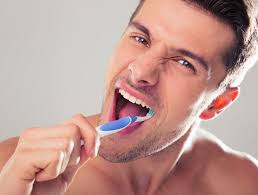 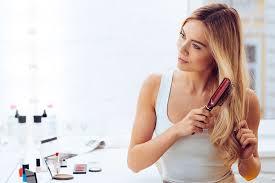 Wskaż przybory toaletowe, które służą do pielęgnacji jamy ustnej.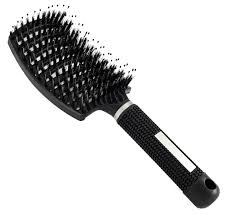 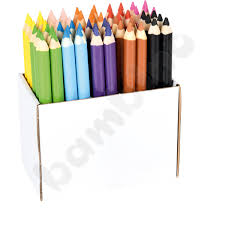 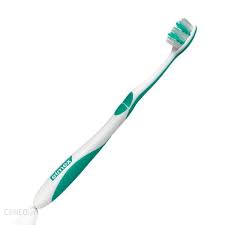 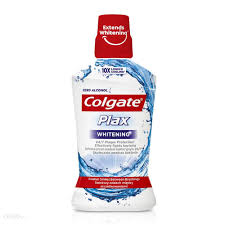 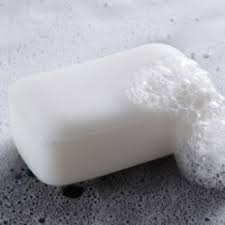 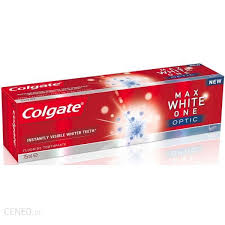 Dziękuję.